CV : : ნოზაძეასაკი: 27 წლისEmail: ikanozadze12@gmail.com 	 T: 577 024 092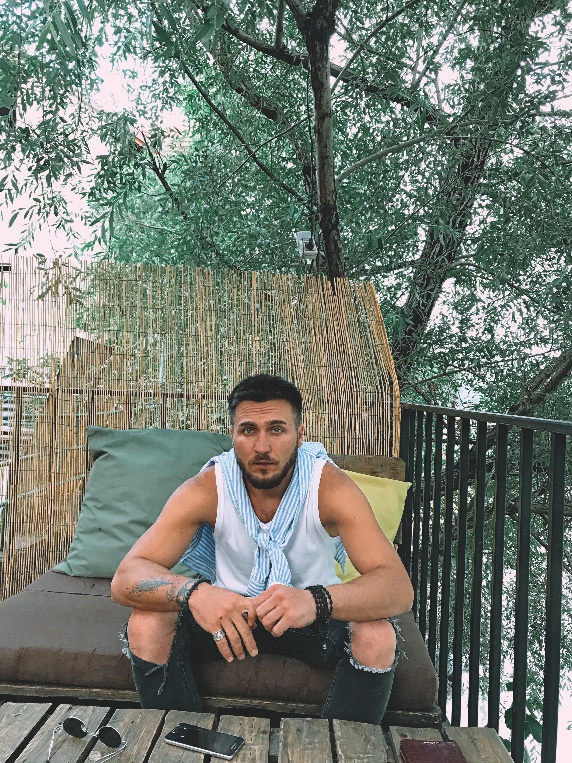 2001-2013  მარნეულის საჯარო სკოლა.2014 - 2016   სსიპ საზოგადოებრივი კოლეჯი „მერმისი“ ინტერნეტტექნოლოგია საფეხური III ()ქართული მშობლიური B1  ცუდადხატვა. (ტილოზე, ტანსაცმელზე, ფეხსაცმელზე, სახეზე, კედელზე)საოფისე პროგრამები: Word, Excel, PowerPoint, Photoshop.ფოტო გადაღება დამუშავება,ღონისძიებების (ქორწილი, ხელის თხოვნა, დაბადების დღე) დაგეგმვა გაფორმება.ხეზე მუშაობა.ხეზე კვეთა.ხეზე წვა.ხის სხვადასხვა დეკორატიული ავეჯის დამზადება.ფერადი ლითონის მასალებით ნახატების აგება.ლითონზე (რკინაზე) მუშაობა.თუნუქზე მუშაობა2019-2022 ვმუშაობდი კერძოდ, საქმიანობის სფერო: თუნუქის დამუშავება რეალიზაცია, კერძოდ „ვინტილაცია, სახლის გადასახური აქსესუარები“ და სხვა თუნუქის ნაკეთობების დამზადება.